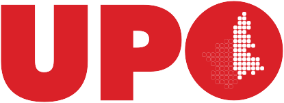 UNIVERSITÀ DEL PIEMONTE ORIENTALESCUOLA DI MEDICINADipartimento di Scienze della SaluteCorso di Laurea in Tecniche di Laboratorio BiomedicoPresidente: Prof. Renzo BOLDORINIINCONTRO DI ACCOGLIENZA CON STUDENTI ISCRITTI AL I ANNO DEL CORSO DI LAUREA IN TECNICHE DI LABORATORIO BIOMEDICO - a.a. 2023-2024Gli studenti iscritti al I° anno di corso SONO CONVOCATI agli incontri preliminari di benvenuto che si terranno il giorno:16 OTTOBRE 2023  CAMPUS UNIVERSITARIO, Via Perrone 18 (NO)PALAZZINA CH 9.00-10.30 AULA CR01  Incontro in plenaria Studenti Corsi di Laurea di Area TecnicaH 10.45-13.00 AULA CR04   Incontro studenti CdL Tecniche di Laboratorio Biomedicomuniti di :- n°2 FOTOGRAFIE FORMATO TESSERA (uguali e recenti)- SCHEDA DATI PERSONALI DEBITAMENTE COMPILATAÈ RICHIESTA PRESENZA E PUNTUALITA’INIZIO LEZIONI I anno, I semestre: 17 ottobre h 11:00                                                                                                                Il coordinatore delle attività didattiche                                              del CdiL Tecniche di Laboratorio Biomedico                                                                                                          TLB Dott.ssa Gabriella Nicosia              